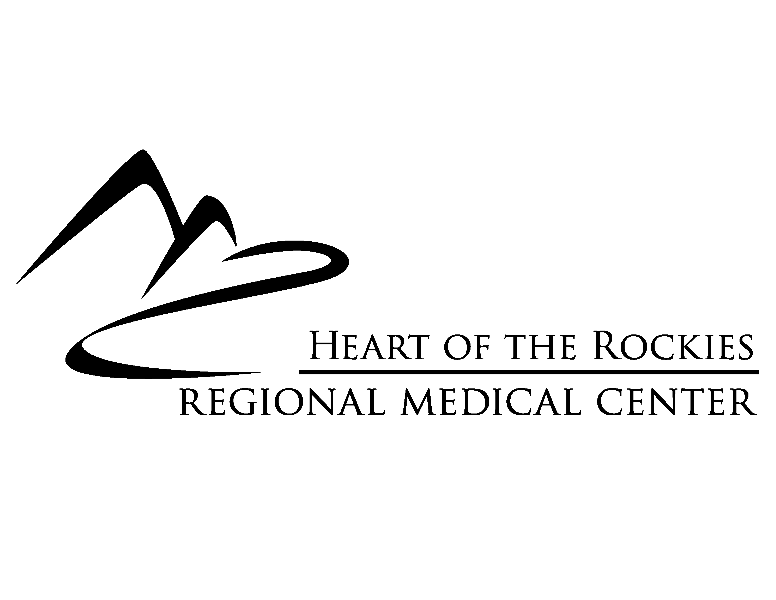 Solicitud de asistencia financieraAntes de completar su solicitud de asistencia financiera, lea toda la planilla PolíticaSe dispone de asistencia financiera para personas calificadas que reciben servicios no electivos (1) de emergencia o (2) no programados y que no pueden pagar el costo de esos servicios. La asistencia financiera no debe considerarse un sustituto de la responsabilidad personal.Requisitos para solicitar asistenciaPara ser elegible para recibir asistencia financiera en calidad de paciente indigente, el paciente debe ser incapaz de pagar el saldo de la factura médica adeudado después del pago efectuado por terceros.El paciente puede calificar para recibir un descuento financiero en función de su ingreso bruto familiar anual. Todos los solicitantes de asistencia financiera deberán presentar documentación de verificación de ingresos y una solicitud de asistencia financiera completa.El paciente tiene 6 meses desde la fecha del servicio para solicitar asistencia financiera.Estimación de ingresosA los efectos de determinar la elegibilidad financiera para el programa de asistencia financiera, los ingresos comprenden todo el dinero recibido antes de descontar impuestos de todas las fuentes, que incluyen, entre otras, pagos de patrimonio, ahorros actuales, ingreso neto por renta, pensión conyugal, asignaciones para familias de militares, pensiones o planes de jubilación de empleados, pago de jubilación militar, pagos a veteranos, ingresos netos de establecimientos agrícolas y del trabajo autónomo en establecimientos agrícolas, regalías, pagos del seguro social, retiro de personal ferroviario, compensación por desempleo, pagos regulares de seguro o renta vitalicia, ganancias por juego/lotería, intereses, ingresos periódicos de propiedades o fideicomisos, beneficios por huelga de fondos del sindicato, asistencia pública (incluido el ingreso de seguridad suplementario), pensiones privadas e indemnización por accidentes laborales.Los ingresos no incluyen Medicare, Medicaid, cupones de alimentos, fondos de asistencia para calefacción, almuerzos escolares o asistencia habitacional, la porción del seguro de salud pagada por el empleador o el sindicato u otros beneficios laborales complementarios, alimentos o vivienda recibidos en lugar de salario, obsequios, préstamos, asistencia de organizaciones sin fines de lucro basada en necesidades, becas o préstamos universitarios, manutención infantil o pagos por cuidado de crianza, o asistencia para el alivio de catástrofes.Documentos que se deben completar y devolver para su revisión por asistencia financieraUna solicitud de asistencia financiera completa.Declaración de impuestos federales – Presentar declaración de impuestos federales del grupo familiar del año en curso y del año pasado únicamente si es trabajador independiente.Cuentas bancarias – Presentar copias de los resúmenes bancarios de los últimos 3 meses, de todas sus cuentas corrientes y de ahorros. Recibos de sueldo – Presentar 4 de los recibos de sueldo más recientes.Comprobante de alquiler y/o hipoteca.Si no devuelve la solicitud completa junto con la documentación requerida en un plazo de 15 días hábiles, la solicitud será rechazada.   Si tiene alguna duda llame al 719-530-2475.  Envíe la solicitud a HRRMC, PO Box 429, Salida, CO  81201.Solicitud de asistencia financiera 2021Fecha de la solicitud: __________________________Nombre del paciente: _______________________________________Fecha de nacimiento: _______________________________Número del seguro social: _______________________________Persona responsable (si el paciente es un menor): ____________________________________Dirección física: ______________________________________________________Dirección postal: _______________________________________________________Cantidad de miembros de la familia que viven en el hogar: ________________(Cónyuge/Dependientes)¿Solicitó recientemente asistencia de HealthFirst (Medicaid) o de otros programas de asistencia médica? Sí  /  NoVerificación de ingresos (Enumere todas las personas del grupo familiar que están empleadas)VERIFICACIÓN DE OTROS INGRESOS (Enumere todas las personas del grupo familiar con otros ingresos)RECURSOS (Enumere todos los recursos pertenecientes a las personas del grupo familiar)BIENES PERSONALESNOMBRERELACIÓN CON EL PACIENTENOMBRE Y NÚMERO DE TELÉFONO DEL EMPLEADORINGRESO BRUTO/MENSUALINGRESO NETO/MENSUALTipoBeneficiarioTotal mensualCompensación por accidentes de trabajo o por desempleoSeguridad socialPlan de jubilación o pensiónBeneficios de Asuntos de VeteranosComisiones, bonos, obsequios, propinasPensión conyugalCuentas de fideicomisosIngresos por interesesRecursoNombre del bancoTitularSaldo disponibleCuenta corriente N.°1Cuenta corriente N.°2Cuenta de ahorros N.°1Cuenta de ahorros N.°2DescripciónImporte de hipoteca/préstamoPago mensualResidencia primariaPropiedad alquiladaAfirmo que toda la información provista en esta solicitud es verdadera y correcta.Firma: _________________________________________________Fecha:________________________________________________Número de teléfono: ________________________________________DEBE presentarse la siguiente información:**Lo que paga de alquiler y/o hipoteca**Cuatro (4) recibos de sueldo más recientes**Tres (3) resúmenes bancarios mensuales de todas sus cuentas; debe incluir el resumen bancario más reciente **Declaración de impuestos federales del grupo familiar del año en curso y del año pasado (únicamente si es trabajador independiente)Enviar solicitud a: HRRMC, PO Box 429, Salida, CO  81201Nota:  La información obtenida se mantendrá en reserva y se usará únicamente para determinación de asistencia financiera.